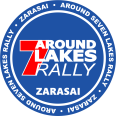 „Around Seven Lakes Rally“Lietuvos ralio sprinto čempionato IIIetapas2018 m. Data/Date: 2018 07 10			                       Laikas/Time: 17:00BIULETENIS NR. 1/ BULLETIN NO 1 Nuo/From:	Organizatorius/OrganiserKam/To:	Visiems dalyviams/All competitorsLapų skaičius/Number of Pages 1			Priedai/Attachments 01.Latvijos automobilių ralio sprinto čempionato IV  etapas.   Latvian  automobile rally sprint championship IV event.Data: 2018-07-10 (Trečiadienis) 	Laikas: 17:00Ralio direktorius Arvydas Petkevičius